SPIRIT OF FUTURE EAST MEETS WESTKonzert  am 25.10.21, 20:30 UhrKongresshalle, Musiksaal - NürnbergMusik aus China für KammerorchesterJohann Sebastian Bach: Konzert A-Dur für Oboe d’ Amore und Streicher BWV1055 Solist: Paolo Arantes, Staatstheater NürnbergPiotr Tschaikowski: Andante cantabile H-Dur aus Op. 11 für Cello und Streicher Solistin: Violoncello, Prof. Joanna Sachryn Antonio Vivaldi: Konzert h-Moll für 4 Violinen und Streicher RV 580 Solisten: Bardh Lepaja, Matthias Klepsch, Lara Zorn und Lena Übelhör Roland Nitsch - Cello Continuo Dengke Li: „Timeless Landscape“ für Violoncello, Guzheng und Streicher Uraufführung – Auftragswerk Solisten: V`cello – Joanna Sachryn, Guzheng – Yu Jun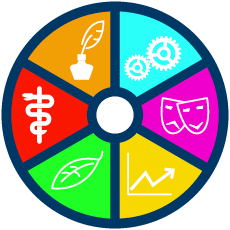 Dengke Li 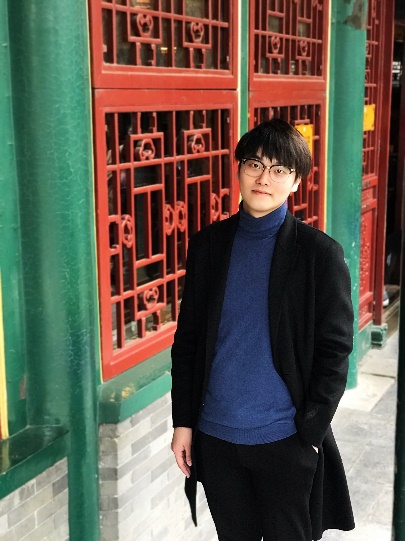 Dengke Li ist ein junger Komponist, der 1996 in der Provinz Heilongjiang, China geboren wurde. Mit der Unterstützung seiner Eltern begann er im Alter von sechs Jahren Klavier zu lernen. Mit fünfzehn zog er nach Peking, wo er Komposition studierte. Im Jahr 2014 trat Dengke Li erfolgreich in das Zentrale Musikhochschule ein, wo er sein Studium fünf Jahre bei Professor Binyang Li absolvierte. Seit vielen Jahren versucht er die Elemente und Eigenschaften der östlichen Volksmusik mit den traditionellen Kompositionstechniken des Westens in seinen Werken zu integrieren. Er erforschte und studierte auch ständig die Spieltechniken und Klänge orientalischer Volksinstrumente, um aktuelle Musik mit besonderen regionalen und nationalen Merkmalen zu füllen. Im Jahr 2019 wurde Dengke Li an die Hochschule für Musik Nürnberg in Deutschland aufgenommen und setzt aktuell sein Kompositionsstudium unter der Leitung des Komponist Peter Gahn fort.JKO – Junges Kammerorchester Ostbayern Spirit of EuropeLeitung – Prof. Walter SchreiberGemeinsam mit dem Konfuzius Institut Nürnberg-Erlangen und im Rahmen des Humanities Festivals zelebrieren wir mit  „Zukunftsmusik“ und Werken aus dem klassischen Repertoire das Debüt-Konzert eines jungen Elite - Ensembles. Das JKO wird gefördert durch den Landesverband Bayerischer Liebhaberorchester e.V. (LBLO) .Hier bitte das JKO FOTO!!!!!!! 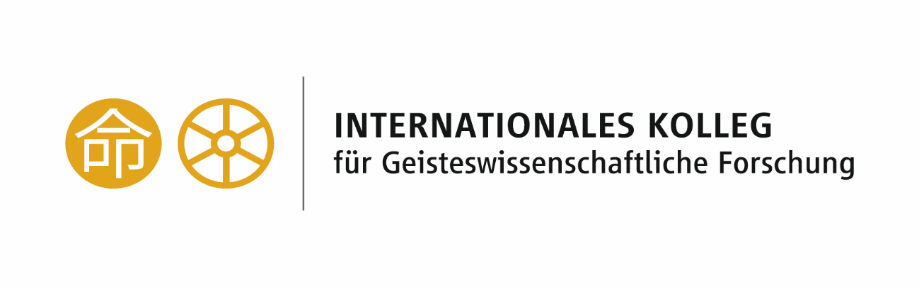 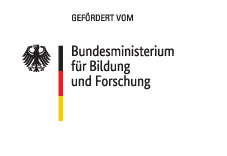 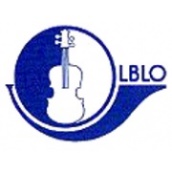 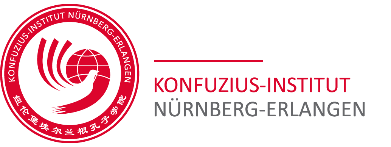 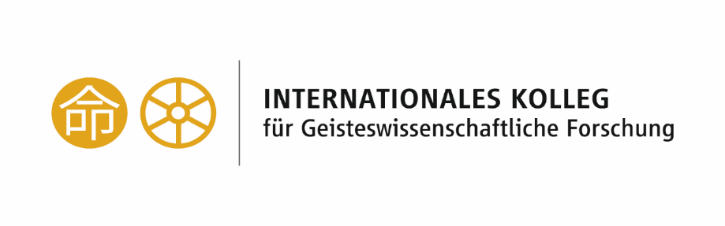 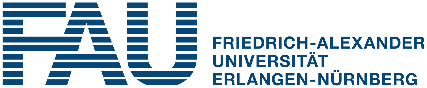 